Ref.No.RBECS/166 /2017-18                                                                             Date:25.7.2017	NEWS GDCSGdcs for Rs.2 lakh duration 40 months and for Rs.1 lakh duration 25 months is proposed to start soon.Those who interested may remit I st instalment Rs.3830/ and Rs.3400/ respectively,directly in Society or in any one of the following accounts:    CBI  KEEZHUKUNNU BRANCH KOTTAYAM    1559500012    IFSC CODE:CBIN0284150    SBI CIVIL STATION BRANCH KOTTAYAM    67005990629     IFSC CODE  :SBIN0070101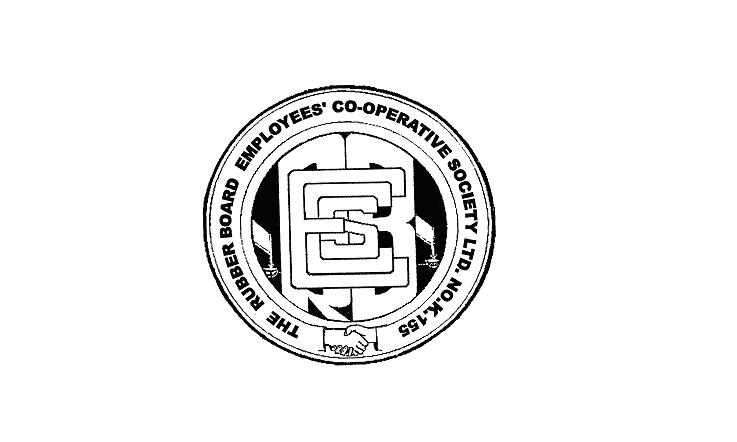 